Intermediate social media outreach: using Jitsi Meet for small groups (Pastoral or finance councils, Bible studies, Life in the Spirit seminar, Marian Consecration reflections, viewing witness videos together, Discipleship Quads, and more)Jitsi Meet is open source videoconferencing software, simple to use, and FREE. It’s similar to Zoom in that it allows you to videocall people, even multiple people. You set up a room with your own room name, and then send that URL to everyone you want to meet in the videoconference.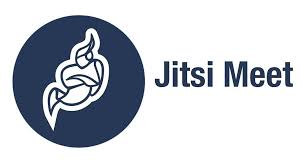 It differs from Zoom in that you can meet with a large number of people for free, and for as long as you want. But you also cannot “preset” appointments.Jitsi Meet has deeper security measures built in than Zoom. But as an open source platform, if you want tech help, there is no one to call for support. There are discussion boards to troubleshoot problems.If you use Jitsi Meet in the simplest way possible, you will rarely have any problems. Unless you have a programming background, you will want to stay simple. Here are a couple of simple ways to use Jitsi Meet for small group meeting and sharing online.Sample A: Bible Study (or adapt for Marian Consecration presentation/discussion group, Discipleship Quads, pastoral council meetings, etc.)Communicate with your parish/cluster that you are beginning a Bible Study, and ask for emails. Once you have an interest list with emails, send them the readings, schedule with dates and times to meet,  tell them they will need to be connected to an internet browser on a smartphone or a computer with camera and mic (or at least mic),and tell them to check their email 5 minutes before the start of the Bible Study.The first time you meet, 15 minutes ahead, go on Jitsi Meet HERE: https://meet.jit.si/ (this URL-- don’t google Jitsi Meet for this! The org website won’t help.)Create a room name. I would suggest something connected but unusual, so random people don’t “drop in.” For example: StJohnChurchGalatiansSession1Then click “go”…You will suddenly be “in the room.” (No download needed on a desktop.) You will see a pop up that has the link and phone number for calling in. You can add a password (unnecessary in my estimation, but you can). Then click copy, and this information will be copied.Minimize (don’t X out!) that screen tab and go to your email, and send this copied link to your small group list, with a note to join in at ___ o’clock. Keep the room open and wait for people to come.Close out when done, and do this process with each successive meeting.This is described for using a computer. If using a cell phone, do a practice run first…the details look a little different. You can download Jitsi Meet for android or IOs.Sample B: Life in the Spirit Seminar (or any other video-sharing small group)Same as above. But once people are assembled in the virtual room and ready to watch a video, you need to--Have the URL of the Youtube video copied (you get this by clicking the Share button under the video on Youtube)Ask participants to voluntarily mute themselves by clicking the microphone icon on screen.Move your cursor to the three vertical dots on the lower right of the Meet.jit.si screen. Click for a drop box. Go to the “Share a Youtube Video,” and click.Enter the URL as prompted by pasting your copied URL, and click OK.The video launches, and all of you watch automatically.Once the video stops, go back to the three vertical dots, click, and find “Stop Youtube Video,” click OK….and you’re all back.Ask participants to unmute themselves by clicking the microphone icon on the screen.Continue as an online discussion.It is worth playing with this a bit before using it for a meeting to become comfortable with it, but the basics are very user-friendly. Enjoy!